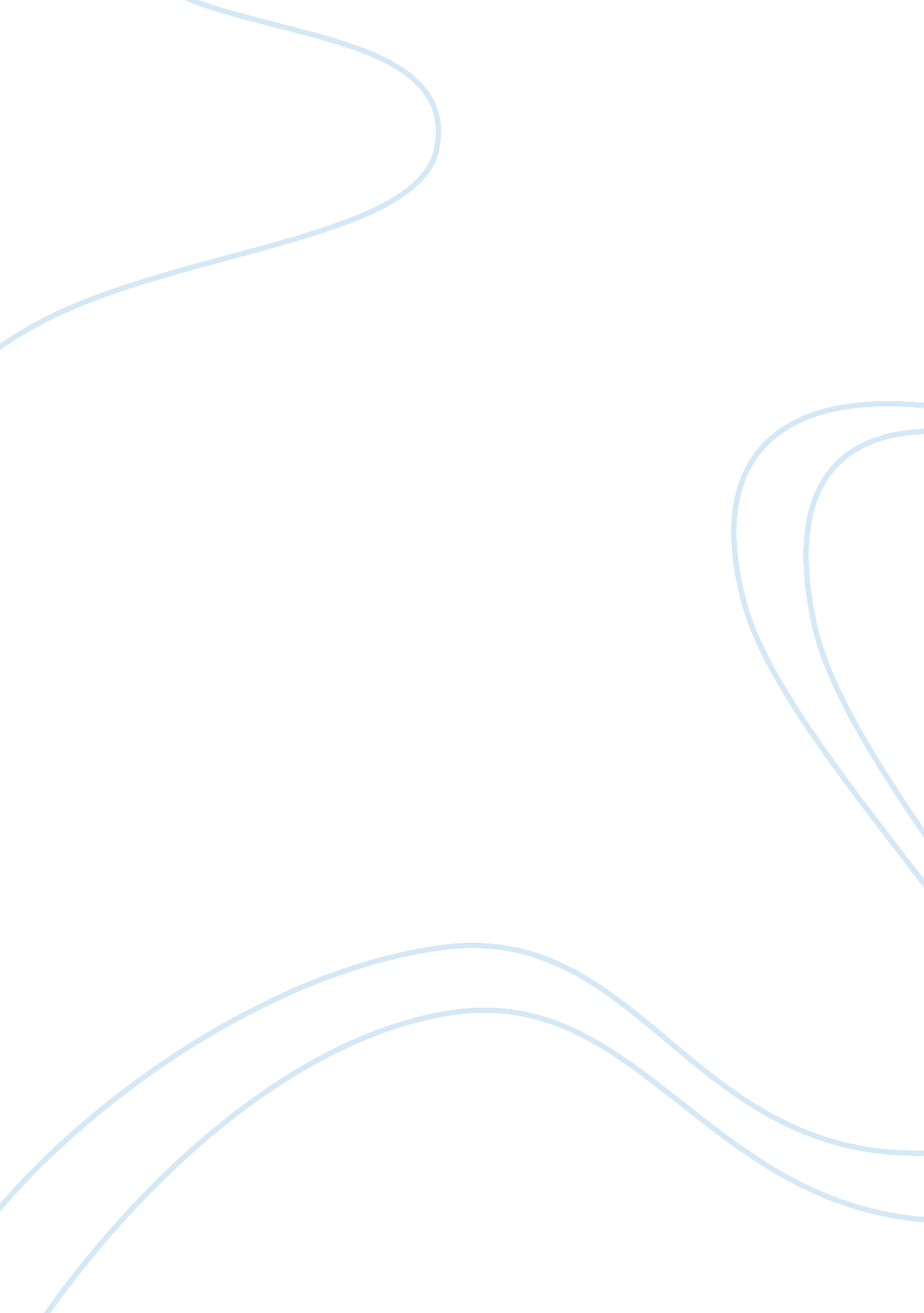 Predestination and freewill essay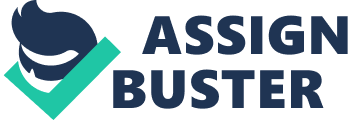 Predestination does non disrupt free will. Actually the two go manus in manus. Our God is such a loving God that through his Godhead will he gave us free will. God did non predestine anyone to redemption or damnation. He has the Divine precognition of who will populate a righteous life and who will follow the way to damnation. Knowing this. He gave us the option to take our way in life. hence. puting our redemption in the determinations that we choose throughout our lives. Christians believe“ 16 For God so loved the universe that he gave his 1 and merely Son. that whoever believes in him shall non die but have ageless life. ” 1 This is why we are called Christians due to Christ. God gave the ultimate forfeit so that world can take his ain finish. . In my sentiment. Christians of. all people. should believe that free will and predestination are non separates entities. The first inquiry that one should inquire is what is predestination? Predestination to some is the belief that God. who has sovereignty over all creative activity. uses His Godhead precognition to predestine some worlds to have everlasting redemption and some to endure an infinity of damnation. In comparing. the Christian belief is that God does hold foreknowledge but does non utilize this cognition to salvage or reprobate –God does non predestine. Therefore. the following inquiry should be “ how does God find who goes to heaven and who goes to hell? ” Well the one true Christian reply is that no 1. non even the chosen. gets into Eden without Christ. So does Christ take you or make you take Christ? A Christian must cognize Christ prior to taking Him. There are two classs of theologists that argue how we come in contact with Christ. the monogistic and interactive position. The bible poetry Isaiah 53: 1 “ Who has believed our message and to whom has the arm of the Lord been revealed? ” 2 can be used as an illustration. The monogistic position is that God reached out his arm to salvage the people that he foreknowingly knew would take Christ and predestined them to hold ageless redemption. This position of redemption removes humankind’s gift of free will. The other portion of humanity. nevertheless. would be left to have ageless agony. The interactive position is that God “ offers” His manus out to the true truster to salvage them and in return they have the free will to take it. accept Christ and receive ageless redemption. The monogistic place defines predestination. The contention of predestination started with St Augustine’s reading of Apostle Paul’s bible poetry Romans 8: 29: “ 29 For those God foreknew he besides predestined to be conformed to the image of his Son. that he might be the eldest among many brothers and sisters. ” 3 True Christians interpret this poetry believing that when Paul speaks of foreknew. he is mentioning to God’s Godhead precognition of sight. Christians believe that God is able to look through the Windowss of clip and foresee those who will utilize the free will given to walk with him throughout their life. He did non predestine. as in verb signifier. but he has ever known the way of our finish. “ pre” world. God would wish for all of His kids to conform to the image of Christ and go ageless brethren and even though God knew each single person’s pick. He still gave us the option to take our way in life. Hence. God placed humanity’s redemption in our ain single custodies through the grace free will. Augustine’s reading. in contrast. was translated as “ For God knew his ain earlier of all time they were. and besides ordained that they should be shaped to the similitude of his boy. that he might be the eldest among a big household of brothers. ” 4 This reading. accepted by many and besides scorned by many. revealed a different God than Paul referred to. Augustine believed God’s precognition and predestination was non centered upon the workss of humanity. Alternatively. he believed that God. who has Divine liberty to make as he pleases. selected his chosen at his discretion and predestined them to ageless redemption. Through this monogistic position. the gift of free will is nonexistent. hence taking any opportunity of humanity’s’ ability to salvage itself from reprobation. Augustine centered this monogstic position on Adam’s autumn from grace. Adam’s autumn from God’s grace resulted in humanity’s autumn every bit good. thereby taking the gift of free will. go forthing humanity wholly dependent upon God’s “ merciful grace” . Free will to do righteous picks throughout one’s life is non a consideration. He centers his belief about grace non free will because he believed that none of humanity deserved redeeming and it is merely through God’s grace that some are predestined for redemption. Merely the chosen will have God’s grace and redemption and no 1 knows the figure or names of the chosen but God himself. In other words adult male does non necessitate any type of spiritual order. because. harmonizing to Augustine. we are to populate throughout our lives trusting that we are one of the “ elected” that God decides to “ grace” with ecstasy. John Calvin. another theologist. besides preached predestination. John Calvin. nevertheless. sermonized on dual predestination. He stated that “ out of the common battalion of work forces some should be predestined to redemption. others to destruction. ” 5 Harmonizing to Calvin dual predestination is when God predestines humanity to redemption and besides to damnation. He believes that non merely does God predestine the chosen to have his grace and know Christ for an infinity. but he besides predestines those he will non let to cognize Christ and condemn them to ageless agony. His tax write-off for this belief. as was Augustine’s. was Adams autumn from grace. Calvin expounds on the belief that God merely creates flawlessness. thereby. Adam created in God’s image. was created absolutely. However. through Adam’s gracious gift of free will. Adam chose foolishly and “ since in Adam all are evildoers. deserving of ageless decease. it is obvious that nil but wickedness will be found in men” 6 doing the whole of humanity to endure the loss of God’s grace. In other words. Calvin’s position is God does non reprobate adult male to damnation ; adult male condemned himself through God’s grace and free will. Calvin believes that humanity does non merit God’s grace and it is non for us to ground why or how God decides who receives salvation and who reprobation. Therefore. to reply the inquiries afore mentioned. God does non find who will have redemption or damnation: we do. God does non autonomously fate a chosen few chosen to cognize and love Christ because in 1 Timothy 2: 4 it is written that God ” desires all work forces to be saved and to come to the cognition of the truth. ” 7 He gave us free will to populate our lives as we please. God reaches out his manus to every psyche on Earth but it is finally our pick to make out and catch it. Through God’s merciful grace of free will. he has foreknowingly placed us in charge of our ain fate. WORKS CITED hypertext transfer protocol: //www. biblegateway. com/passage/ ? search= John % 203: 16 & A ; version= NIV 1 hypertext transfer protocol: //www. biblegateway. com/passage/ ? search= Isaiah+53 % 3A1-12 & A ; version= NIV 2 Preaching. predestination by Mathis Lamberigts page 6783. 4. Institutes of the Christian Religion Book III by John Calvin Chapter XXI page 9215 Commentaries Election and Predestination by John Calvin page 2546 hypertext transfer protocol: //www. monergism. com/thethreshold/articles/onsite/whatismonergism2. html hypertext transfer protocol: //biblehub. com/1_timothy/2-4. htm7 